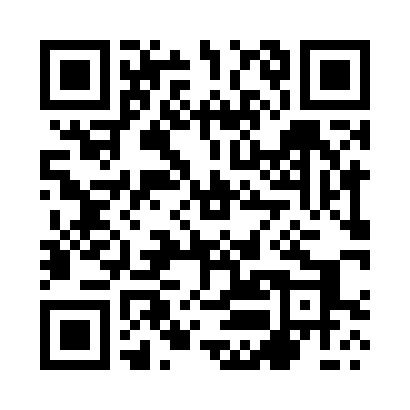 Prayer times for Zytkiejmy, PolandWed 1 May 2024 - Fri 31 May 2024High Latitude Method: Angle Based RulePrayer Calculation Method: Muslim World LeagueAsar Calculation Method: HanafiPrayer times provided by https://www.salahtimes.comDateDayFajrSunriseDhuhrAsrMaghribIsha1Wed2:124:5112:265:378:0310:322Thu2:114:4912:265:388:0510:333Fri2:114:4712:265:398:0710:344Sat2:104:4512:265:408:0810:355Sun2:094:4312:265:418:1010:356Mon2:084:4112:265:428:1210:367Tue2:074:3912:265:438:1410:378Wed2:064:3712:265:448:1610:389Thu2:064:3512:265:468:1710:3810Fri2:054:3312:265:478:1910:3911Sat2:044:3112:265:488:2110:4012Sun2:034:2912:265:498:2310:4113Mon2:034:2712:265:508:2510:4114Tue2:024:2612:265:518:2610:4215Wed2:014:2412:265:528:2810:4316Thu2:014:2212:265:538:3010:4417Fri2:004:2112:265:548:3110:4418Sat1:594:1912:265:558:3310:4519Sun1:594:1812:265:568:3510:4620Mon1:584:1612:265:568:3610:4721Tue1:584:1512:265:578:3810:4722Wed1:574:1312:265:588:3910:4823Thu1:574:1212:265:598:4110:4924Fri1:564:1012:266:008:4210:4925Sat1:564:0912:266:018:4410:5026Sun1:554:0812:266:028:4510:5127Mon1:554:0712:266:038:4710:5128Tue1:544:0612:276:038:4810:5229Wed1:544:0412:276:048:5010:5330Thu1:544:0312:276:058:5110:5331Fri1:534:0212:276:068:5210:54